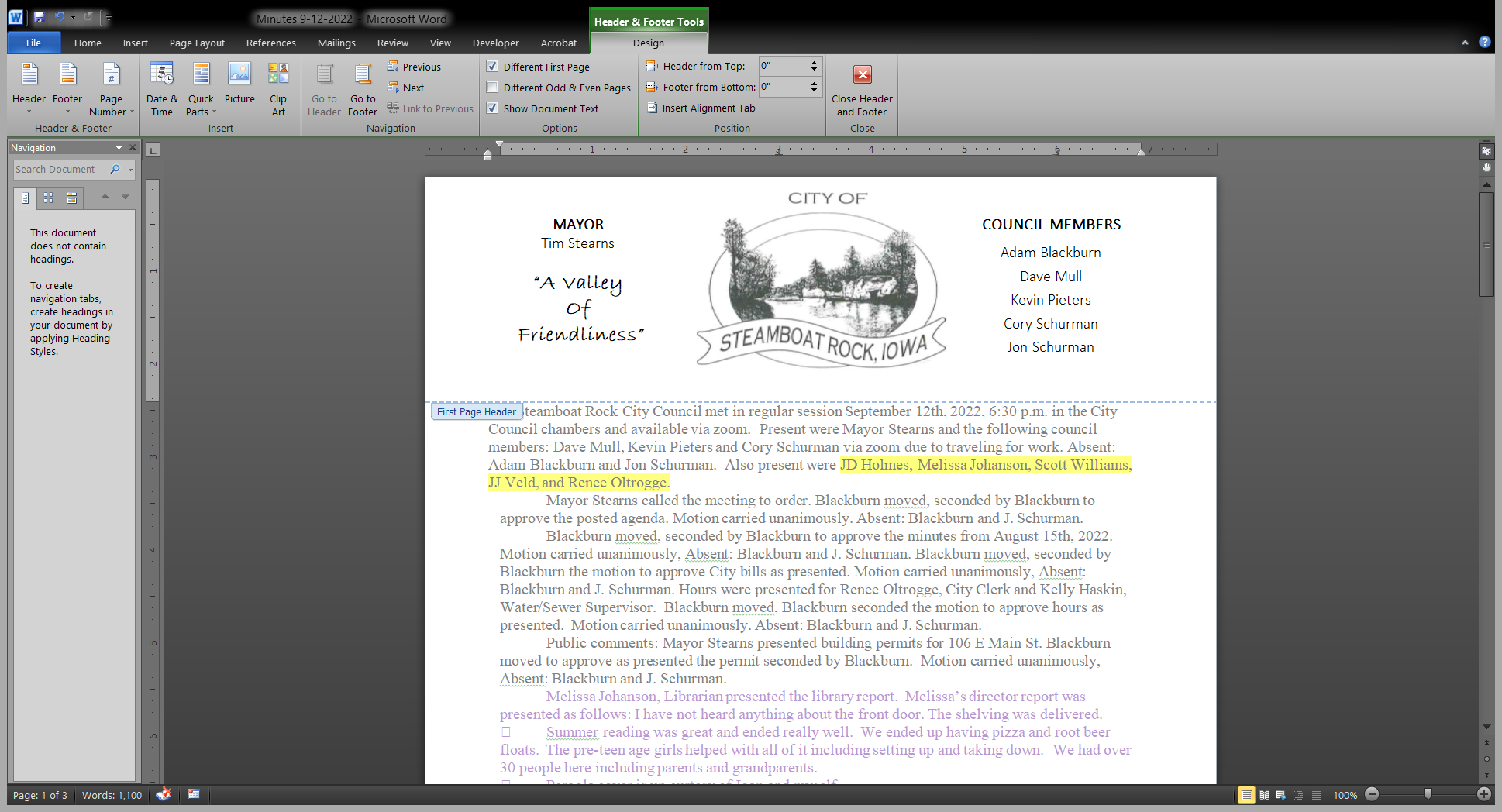 Please join The Steamboat Rock City Council on Thursday December 28, 2023, 6:30 P.M. for a Special SessionLocation:  Steamboat Rock City HallCall to Order    Snow plow truck discussion Municipal Water and Sewer staff discussion Preliminary FY25 Budget workshop